             NĚCO  MÁLO  O  VELIKONOCÍCHNázev „Velikonoce“ v sobě nese starý příběh, který se odehrál před mnoha tisíci lety v Egyptě. Tehdy zde existovalo malé etnikum - Hebrejové (Židé). Ti po různých peripetiích jedné noci Egypt opustili, protože v něm nechtěli déle vykonávat otrocké práce. Tato noc byla pro Židy tak významná, že jí začali říkat Velká. Od toho i naše Velikonoce. Tedy tento svátek byl a je úzce spojený s myšlenkou svobody. Velikonoce jsou každoročně v jiném termínu – proto mají označení „pohyblivé“ svátky. V roce 2020 připadá Velikonoční neděle na 12. dubna. Končí masopustní veselice, kdy se chodilo po vsích v maskách, pořádaly se zábavy, plesy, hody a veselice, nastává doba odříkání si. Během masopustu lidé na vsích často pořádaly vepřové zabíjačky, což byla velká událost pro všechny zúčastněné. Sousedé si vzájemně vypomáhali a byla to příležitost pořádně se najíst, popít a pobavit se. Lidé se během následujících 40 dní budou připravovat na příchod Velikonoc. POSTNÍ  DOBA začíná Popeleční středou a končí pašijovým týdnem na Bílou sobotu. V tuto dobu bychom se měli zříci masa, tučných pokrmů, kouření, pití alkoholu, pojídání sladkostí a chození na různé taneční zábavy a plesy. Počátkem půstu nastává období šesti neděl zbývajících do Velikonoc. Každá neděle v době velkého půstu má své označení a dodržují se na ní různé tradice a zvyky. Také přísný půst byl v tento den mnohem mírnější a bylo povoleno se dosyta najíst.1. postní neděle – černá neděle – svůj název si černá neděle vysloužila podle černých šatů, které v tento den ženy oblékaly. Tento den se pekly preclíky sypané solí a mákem.                 2. postní neděle – pražná – ta má své označení podle tradičního pokrmu, který se v tento den jedl. Nazývá se „pražmo“ a jedná se vlastně o upražená obilná zrna nebo klasy. Připravovala se z nich také vydatná polévka.3. postní neděle – kýchavná – naši předkové věřili, že kýchání čistí hlavu a mysl. Bylo dobrým zvykem a dobrým mravem na kýchnutí odpovědět pozdravem: „Pomáhej pán Bůh.“, nebo „Pozdrav pán Bůh.“ A to se vlastně dodrželo do dnes.4. postní neděle – družebná – bylo zvykem, že v tuto neděli chodíval budoucí ženich se svojí družbou do stavení, kde chtěl o Velikonocích požádat rodiče o ruku své milé. V tuto neděli bylo zvykem jíst pučálku pokrmy (kaše, polévky) z naklíčeného hrachu.5. postní neděle – smrtná – tato neděle v sobě nese spoustu pohanských tradic. Ze vsi se vyháněla a vynášela Morana (jinde také mařena, mořena, smrtholka…). Jednalo se o figurínu vyrobenou ze slámy a ženských šatů. Ta byla za doprovodu říkaček, zpěvu a popěvků vhozena do řeky či potoka. Symbolicky tím skončila vláda zimy a nastalo jaro. Na řadě míst se zvyk vynášení Morany dodržuje dodnes.6. postní neděle – květná – v tento den nastává pašijový týden, týden bezprostředně předcházející Velikonocům, kdy si věřící připomínají poslední dny života Ježíše Krista. Jeho zradu, odsouzení a ukřižování a následné zázračné zmrtvýchvstání. V tento den si věřící nechávají v kostele posvětit ratolesti kočiček. Poslední týden čtyřicetidenní postní doby se nazývá PAŠIJOVÝM  TÝDNEM (velikonočním, tichým).Modré pondělí - v tento den se ve všech chalupách gruntovalo (uklízelo)Šedé úterý ( Žluté) podle tradice se v tento den měly z domu vymést pavučiny, a v některých staveních se dokonce bílilo.Škaredá středa - v tento den se nesměl nikdo na nikoho mračit, aby se nemračil celý rokZelený čtvrtek - v tento den bývá zvykem připravovat jídlo ze zelené zeleniny nebo bylin(špenát, šťovík, mladá kopřiva apod.), aby byl člověk po celý rok zdráv. Hospodyně na zelený čtvrtek pekly tradiční velikonoční pečivo jidáše. V tento den se naposledy rozeznívají zvony a pak symbolicky „odletí do Říma“ a utichnou. Velký pátek - den ukřižování Krista, den hlubokého smutku. Lidé se omývali časně ráno v potoce, a tím se chránili před nemocemi. Nesmělo se prát prádlo, hýbat se zemí (orat, kopat). Také  se věřilo, že jediný den, kdy země otvírá a vydává své poklady, je právě Velký pátek, ale pouze na krátký čas. Bílá sobota - v tento den se v domovech uhasila všechna ohniště a domů si donesla žhnoucí oharek z polínka, které bylo posvěcené knězem a zažehla nový oheň. Na Bílou sobotu se zvony vrací z Říma a opět se rozezní. Hospodyně pekly mazance a beránka.Velikonoční neděle - Boží hod velikonoční - den zmrtvýchvstání Krista, vrcholí velikonoční svátky, noc ze soboty na neděli je označována jako „velká noc“, odtud také pramení název Velikonoce. V tu dobu vstal Ježíš zázračně z mrtvých. Skončila doba přísného půstu a nastala doba veselí a radosti. V kostele se provádělo svěcení pokrmů ( beránek, mazanec, vejce, chleba, víno ). Velikonoční pondělí - tento den se nese ve znamení ryze pohanských tradic. Všude se konalo dlouho očekávané veselí - chodilo se s pomlázkami na koledu, koledovala se obarvená vajíčka. Vyšlehání proutkem mělo dívkám zajistit svěžest, mládí a plodnost.Velikonoční tradice jsou jedny z nejstarších a dodávají svátkům jara tu pravou atmosféru. Bez velikonočního beránka si většina z nás neumí Velikonoce představit. V křesťanství beránek symbolizuje památku na Ježíše Krista, který byl právě jako nevinný, čistý a poslušný beránek obětován a jeho krev zachránila pokřtěné od hříchů. 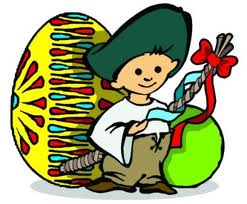 Zajíček je symbolem chudoby, skromnosti a pokory, a také sebeobětování se pro druhé.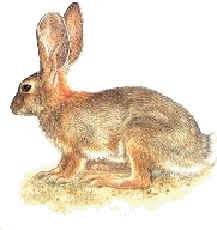  Malovaná vajíčka či kraslice jsou jedním z nejznámějších symbolů Velikonoc, ty jsou symbolem plodnosti, úrodnosti a života. Jako první zřejmě obdarovávali vajíčky staří Egypťané, a to v období rovnodennosti, a zatímco jejich civilizace vymizela, tento zvyk nikoliv. Nejstarší nalezená kraslice je prý stará 2300 let. V Českých zemích dávaly dívky vajíčka chlapcům jako odměnu za vyšlehání a koledu, vajíčka musela být plná a barevná. Vyfouknutá vejce, takzavné pouchy nebo vejdumky, sloužila především jako dekorace. Tradiční velikonoční barvy jsou červená, žlutá, zelená, hnědá a černá – tedy takové barvy, které je možné získat z přírodních zdrojů. Červená barva ochraňovala podle pověr před démony a zároveň symbolizovala lásku a život. A právě červeně obarvená vejce se původně označovala za kraslice. 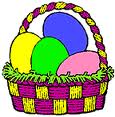 Pletení pomlázky ( dříve pomládka z omládka) - tato tradice není tak stará jako ostatní, objevila se „teprve“ ve středověku. Jde o svazek vrbových proutků, kterými je možné šlehat dívky i ženy. Do pomlázky se vplétala červená stuha či alespoň nit a dělaly se různě velké – od té nejmenší, která se vešla do kapsy, až po dvoumetrové, obřadní šlehačky. Má také spoustu názvů, které se liší podle krajů, zmíníme například pamihod, mrskút, kyčlovanka, tatar, žíla...Šleháním se předávala mladost a svěžest obsažená ve vrbových proutcích. Děvčata se šlehala, aby jim mládí vydrželo, aby byla zdravá, pilná a veselá po celý rok.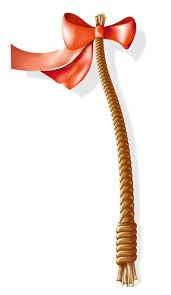 Řehtačky - jelikož od Zeleného čtvrtka až do Bílé soboty mlčely zvony, neboť odlétly do Říma, využívali lidé různé dřevěné nástroje: různé řehtačky, klapačky, mlýnky, trakářky a všechno jiné, co vydávalo rámus.Kočičky - Když Ježíš přijížděl do Jeruzaléma, vítali ho lidé palmovými větvemi. Protože palmy u nás nerostou, nahradily je vrbové větvičky a hlavně kočičky – pučící pruty z jív.Na Velikonoce bychom měli mít na stole zelené osení, zelenou jarní dekoraci. Čtvrtek je dnem, kdy se hodí nejpozději toto osení si zasít, při běžné pokojové teplotě nám totiž poroste 8 až 10 dní. Vhodným osením je ječmen nebo pšenice, ale můžete si zasadit třeba řeřichu, ta vyraší už do pěti dní a navíc je velmi chutná na chleba s máslem.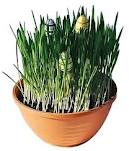 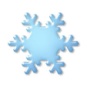 PRANOSTIKY: Je-li zelený čtvrtek bílý, tak je léto teplé. Velký pátek deštivý - dělá rok žíznivý. Když na Velký pátek hřmí, na poli se urodí.Prší-li v noci na Bílou sobotu, bude v létě nouze o vodu.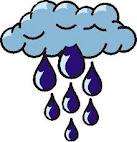 Na Velikonoce jasno - bude laciné máslo. 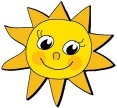 Omrzne-li na Velký pátek stromový květ, nebude ten rok ovoce.Na Boží-li hody prší, sucho úrodu vysuší.
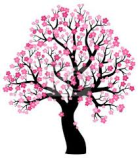 přeje kolektiv Mateřské školy v Žitenicích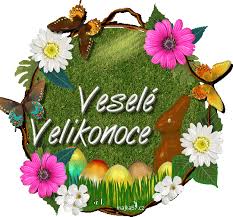 